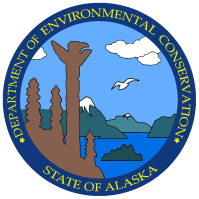 One-Time Sewage Solids LandfillAuthorization ApplicationAlaska Department of Environmental ConservationSolid Waste ProgramADEC Office Only:Landfill Name:Authorization #:InstructionsThis application is for authorization to conduct a one-time disposal of up to 1000 cubic yards of sewage solids issued under 18 AAC 60.200(d).In the application, the term “facility” refers to all land, structures, other appurtenances, and improvements on land used for treatment, storage, or disposal of solid waste.This authorization will only be issued under the following conditions:Waste must be generated locally (with 25 miles of disposal facility).Waste must be generated from a single project.Waste must consist solely of sewage solids that are greater than 10 % solidsTotal volume of waste may not exceed 1000 cubic yards.The facility must be located in a remote area with no year-round ground access to a system of connected roads with a total length of 100 miles or more OR all permitted landfills that accept sewage solids are more than 100 road miles away or have refused, in writing, to accept the waste.Active disposal at the facility may not exceed one year in durationIf these conditions do not apply, you may apply for a Sewage Solids Landfill Permit or the waste must be disposed in an existing permitted landfill.If a required item is not applicable, please explain why. Please organize and number all attachments and identify which attachment applies to each item. Click on the grey box (appears when you hover over or click in the space) to enter text. Each line will expand as needed to accommodate the text entered.Section 1. Property InformationSection 1. Property InformationSection 1. Property InformationSection 1. Property InformationSection 1. Property InformationSection 1. Property InformationSection 1. Property InformationFacility Name:   Facility Name:   Facility Name:   Facility Name:   Facility Name:   Facility Name:   Facility Name:   Nearest Community:   Nearest Community:   Nearest Community:   Nearest Community:   Nearest Community:   Nearest Community:   Nearest Community:   Legal Property Description:Legal Property Description:Legal Property Description:Legal Property Description:Legal Property Description:Legal Property Description:Legal Property Description:Section:  Township:  Range:  Range:  Meridian:     Meridian:     Meridian:     General Property Description:General Property Description:General Property Description:General Property Description:General Property Description:General Property Description:General Property Description:Latitude:   Latitude:   Latitude:   Longitude:   Longitude:   Longitude:   Longitude:   Landowner:   Landowner:   Landowner:   Contact Name:   Contact Name:   Contact Name:   Contact Name:   Address:   Address:   Address:   City:   City:   State:  Zip:  Email:   Email:   Email:   Phone:  Phone:  Phone:  Phone:  Section 2. Contact Information Section 2. Contact Information Section 2. Contact Information Section 2. Contact Information Section 2. Contact Information Section 2. Contact Information Applicant (Co. or Entity):  Applicant (Co. or Entity):  Applicant (Co. or Entity):  Applicant (Co. or Entity):  Applicant (Co. or Entity):  Applicant (Co. or Entity):  Contact Name:  Contact Name:  Contact Name:  Contact Name:  Contact Name:  Contact Name:  Address:  Address:  Address:  City:  State:  Zip:  Email:  Email:  Email:  Phone:  Phone:  Phone:  Type of Entity:GovernmentCorporationOther:  Other:  Other:  State of Incorporation or Registration:  State of Incorporation or Registration:  State of Incorporation or Registration:  Alaska Business License Number:  Alaska Business License Number:  Alaska Business License Number:  IRS Tax ID Number:  IRS Tax ID Number:  IRS Tax ID Number:  Facility Owner (if different than applicant):  Facility Owner (if different than applicant):  Facility Owner (if different than applicant):  Facility Owner (if different than applicant):  Facility Owner (if different than applicant):  Facility Owner (if different than applicant):  Contact Name:  Contact Name:  Contact Name:  Contact Name:  Contact Name:  Contact Name:  Address:  Address:  Address:  City:  State:  Zip:  Email:  Email:  Email:  Phone:  Phone:  Phone:  Facility Operator (if different than applicant):  Facility Operator (if different than applicant):  Facility Operator (if different than applicant):  Facility Operator (if different than applicant):  Facility Operator (if different than applicant):  Facility Operator (if different than applicant):  Contact Name:  Contact Name:  Contact Name:  Contact Name:  Contact Name:  Contact Name:  Address:   Address:   Address:   City:   State:  Zip:  Email:   Email:   Email:   Phone:   Phone:   Phone:   Agent/Consultant:   Agent/Consultant:   Agent/Consultant:   Agent/Consultant:   Agent/Consultant:   Agent/Consultant:   Contact Name:   Contact Name:   Contact Name:   Contact Name:   Contact Name:   Contact Name:   Address:   Address:   Address:   City:   State:  Zip:  Email:   Email:   Email:   Phone:   Phone:   Phone:   Section 3. FeesSubmit payment for the $1500 fee listed in 18 AAC 60.700, Table E-3. If payment is not included, the application will be returned to the applicant.Section 4. Project OverviewSection 4. Project OverviewSection 4. Project OverviewSection 4. Project OverviewSection 4. Project OverviewSection 4. Project OverviewSection 4. Project OverviewSource of the sewage solids:Source of the sewage solids:Anticipated start date of active disposal of waste:Anticipated start date of active disposal of waste:Anticipated start date of active disposal of waste:Anticipated start date of active disposal of waste:Anticipated completion date for waste disposal:Anticipated completion date for waste disposal:Anticipated completion date for waste disposal:Anticipated completion date for waste disposal:Estimate the quantity of waste to be disposed:Estimate the quantity of waste to be disposed:Estimate the quantity of waste to be disposed:Estimate the quantity of waste to be disposed:Cubic yardsSampling – Prior to disposal a sample of the sewage solids must be tested to ensure it does not exceed the following maximum allowable pollutant concentrations.Sampling – Prior to disposal a sample of the sewage solids must be tested to ensure it does not exceed the following maximum allowable pollutant concentrations.Sampling – Prior to disposal a sample of the sewage solids must be tested to ensure it does not exceed the following maximum allowable pollutant concentrations.Sampling – Prior to disposal a sample of the sewage solids must be tested to ensure it does not exceed the following maximum allowable pollutant concentrations.Sampling – Prior to disposal a sample of the sewage solids must be tested to ensure it does not exceed the following maximum allowable pollutant concentrations.Sampling – Prior to disposal a sample of the sewage solids must be tested to ensure it does not exceed the following maximum allowable pollutant concentrations.AnalyteConcentration Concentration Sampling results:Sampling results:Sampling results:Arsenic30 mg/kg30 mg/kg Are attached to this application Are attached to this application Are attached to this applicationChromium200 mg/kg200 mg/kg Will be submitted prior to disposal Will be submitted prior to disposal Will be submitted prior to disposalNickel210 mg/kg210 mg/kgSection 5. Location InformationSection 5. Location InformationSection 5. Location InformationSection 5. Location InformationSection 5. Location InformationSection 5. Location InformationSection 5. Location InformationSection 5. Location InformationProperty OwnershipProperty OwnershipProperty OwnershipProperty OwnershipProperty OwnershipProperty OwnershipProperty OwnershipAttach a copy of the deed or another legal document that identifies the landowner.Attach a copy of the deed or another legal document that identifies the landowner.Attach a copy of the deed or another legal document that identifies the landowner.Attach a copy of the deed or another legal document that identifies the landowner.Attach a copy of the deed or another legal document that identifies the landowner.Att. #:If the applicant is not the landowner, attach a written statement signed by the landowner showing that the landowner consents to the disposal facility and agrees to the placement of a notation on the deed, or a copy of any lease agreement that is relevant to the proposed activity.If the applicant is not the landowner, attach a written statement signed by the landowner showing that the landowner consents to the disposal facility and agrees to the placement of a notation on the deed, or a copy of any lease agreement that is relevant to the proposed activity.If the applicant is not the landowner, attach a written statement signed by the landowner showing that the landowner consents to the disposal facility and agrees to the placement of a notation on the deed, or a copy of any lease agreement that is relevant to the proposed activity.If the applicant is not the landowner, attach a written statement signed by the landowner showing that the landowner consents to the disposal facility and agrees to the placement of a notation on the deed, or a copy of any lease agreement that is relevant to the proposed activity.If the applicant is not the landowner, attach a written statement signed by the landowner showing that the landowner consents to the disposal facility and agrees to the placement of a notation on the deed, or a copy of any lease agreement that is relevant to the proposed activity.Att. #:Is the facility in a remote area with no year-round ground access to a system of connected roads with a total length of 100 miles or more?ORAre any landfills located within 100 road miles permitted to accept sewage solids?  If yes, attach a copy of written refusal to accept the waste.Is the facility in a remote area with no year-round ground access to a system of connected roads with a total length of 100 miles or more?ORAre any landfills located within 100 road miles permitted to accept sewage solids?  If yes, attach a copy of written refusal to accept the waste.Is the facility in a remote area with no year-round ground access to a system of connected roads with a total length of 100 miles or more?ORAre any landfills located within 100 road miles permitted to accept sewage solids?  If yes, attach a copy of written refusal to accept the waste.Is the facility in a remote area with no year-round ground access to a system of connected roads with a total length of 100 miles or more?ORAre any landfills located within 100 road miles permitted to accept sewage solids?  If yes, attach a copy of written refusal to accept the waste.Is the facility in a remote area with no year-round ground access to a system of connected roads with a total length of 100 miles or more?ORAre any landfills located within 100 road miles permitted to accept sewage solids?  If yes, attach a copy of written refusal to accept the waste. Yes Yes No NoMapsAttach updated maps and/or aerial photographs as needed to show the following:MapsAttach updated maps and/or aerial photographs as needed to show the following:MapsAttach updated maps and/or aerial photographs as needed to show the following:MapsAttach updated maps and/or aerial photographs as needed to show the following:MapsAttach updated maps and/or aerial photographs as needed to show the following:MapsAttach updated maps and/or aerial photographs as needed to show the following:MapsAttach updated maps and/or aerial photographs as needed to show the following:Location of the facility property boundary.Location of the facility property boundary.Location of the facility property boundary.Location of the facility property boundary.Location of the facility property boundary.Att. #:All planned disposal locations (must be at least 50 feet from the property boundary)All planned disposal locations (must be at least 50 feet from the property boundary)All planned disposal locations (must be at least 50 feet from the property boundary)All planned disposal locations (must be at least 50 feet from the property boundary)All planned disposal locations (must be at least 50 feet from the property boundary)Att. #:Location and flow direction of all surface water bodies, streams, and containment or diversion structures within 500 feet of the facility property boundary.Location and flow direction of all surface water bodies, streams, and containment or diversion structures within 500 feet of the facility property boundary.Location and flow direction of all surface water bodies, streams, and containment or diversion structures within 500 feet of the facility property boundary.Location and flow direction of all surface water bodies, streams, and containment or diversion structures within 500 feet of the facility property boundary.Location and flow direction of all surface water bodies, streams, and containment or diversion structures within 500 feet of the facility property boundary.Att. #:Location of all drinking water sources within one-half mile of the facility property boundary. There should be no drinking water sources within 500 feet of the facility property boundary.Location of all drinking water sources within one-half mile of the facility property boundary. There should be no drinking water sources within 500 feet of the facility property boundary.Location of all drinking water sources within one-half mile of the facility property boundary. There should be no drinking water sources within 500 feet of the facility property boundary.Location of all drinking water sources within one-half mile of the facility property boundary. There should be no drinking water sources within 500 feet of the facility property boundary.Location of all drinking water sources within one-half mile of the facility property boundary. There should be no drinking water sources within 500 feet of the facility property boundary.Att. #:Location of the waste generation site with distance to the facility noted.Location of the waste generation site with distance to the facility noted.Location of the waste generation site with distance to the facility noted.Location of the waste generation site with distance to the facility noted.Location of the waste generation site with distance to the facility noted.Att. #:Location of any wetlands within 500 feet of the facility property boundary.Location of any wetlands within 500 feet of the facility property boundary.Location of any wetlands within 500 feet of the facility property boundary.Location of any wetlands within 500 feet of the facility property boundary.Location of any wetlands within 500 feet of the facility property boundary.Att. #:Location of permafrost or discontinuous permafrost within 500 feet of the facility property boundary.Location of permafrost or discontinuous permafrost within 500 feet of the facility property boundary.Location of permafrost or discontinuous permafrost within 500 feet of the facility property boundary.Location of permafrost or discontinuous permafrost within 500 feet of the facility property boundary.Location of permafrost or discontinuous permafrost within 500 feet of the facility property boundary.Att. #:Location of any 100-year floodplain in the area.Location of any 100-year floodplain in the area.Location of any 100-year floodplain in the area.Location of any 100-year floodplain in the area.Location of any 100-year floodplain in the area.Att. #:Location of any documented earthquake faults or unstable areas within 200 feet of the facility property boundary.Location of any documented earthquake faults or unstable areas within 200 feet of the facility property boundary.Location of any documented earthquake faults or unstable areas within 200 feet of the facility property boundary.Location of any documented earthquake faults or unstable areas within 200 feet of the facility property boundary.Location of any documented earthquake faults or unstable areas within 200 feet of the facility property boundary.Att. #:Surface Water InformationSurface Water InformationSurface Water InformationSurface Water InformationSurface Water InformationSurface Water InformationSurface Water InformationDistance to nearest surface water body:Distance to nearest surface water body:feetfeetfeetDescribe how surface water and/or storm water will be prevented from entering the disposal cell.Describe how surface water and/or storm water will be prevented from entering the disposal cell.Describe how surface water and/or storm water will be prevented from entering the disposal cell.Describe how surface water and/or storm water will be prevented from entering the disposal cell.Describe how surface water and/or storm water will be prevented from entering the disposal cell.Describe how surface water and/or storm water will be prevented from entering the disposal cell.Describe how surface water and/or storm water will be prevented from entering the disposal cell.Groundwater InformationGroundwater InformationGroundwater InformationGroundwater InformationGroundwater InformationGroundwater InformationGroundwater InformationDistance to Groundwater:feet below ground surfacefeet below ground surfacefeet below ground surfacefeet below ground surfaceDescribe or Attach information documenting now the groundwater level at the facility was determined.Describe or Attach information documenting now the groundwater level at the facility was determined.Describe or Attach information documenting now the groundwater level at the facility was determined.Describe or Attach information documenting now the groundwater level at the facility was determined.Describe or Attach information documenting now the groundwater level at the facility was determined.Describe or Attach information documenting now the groundwater level at the facility was determined.Describe or Attach information documenting now the groundwater level at the facility was determined.Section 6. Operations InformationSection 6. Operations InformationSection 6. Operations InformationSection 6. Operations InformationSection 6. Operations InformationSection 6. Operations InformationAccess ControlAccess ControlAccess ControlAccess ControlAccess ControlDescribe how public access to the facility will be restricted during operations and for at least three years after closure.Describe how public access to the facility will be restricted during operations and for at least three years after closure.Describe how public access to the facility will be restricted during operations and for at least three years after closure.Describe how public access to the facility will be restricted during operations and for at least three years after closure.Describe how public access to the facility will be restricted during operations and for at least three years after closure.2.Daily CoverDaily CoverDaily CoverDaily CoverDaily CoverAt least 6 inches of soil cover will be applied to the waste at the end of each working day.At least 6 inches of soil cover will be applied to the waste at the end of each working day.At least 6 inches of soil cover will be applied to the waste at the end of each working day.At least 6 inches of soil cover will be applied to the waste at the end of each working day.UnderstoodWhere will cover material be obtained?Where will cover material be obtained?Where will cover material be stored?Where will cover material be stored?3.Operating RecordOperating RecordOperating RecordOperating RecordOperating RecordFor each of the following records, list the individual responsible for maintaining the record and the location where each of the records will be kept.  Note, the records must be retained for at least 5 years beyond the closure date of the facility.For each of the following records, list the individual responsible for maintaining the record and the location where each of the records will be kept.  Note, the records must be retained for at least 5 years beyond the closure date of the facility.For each of the following records, list the individual responsible for maintaining the record and the location where each of the records will be kept.  Note, the records must be retained for at least 5 years beyond the closure date of the facility.For each of the following records, list the individual responsible for maintaining the record and the location where each of the records will be kept.  Note, the records must be retained for at least 5 years beyond the closure date of the facility.For each of the following records, list the individual responsible for maintaining the record and the location where each of the records will be kept.  Note, the records must be retained for at least 5 years beyond the closure date of the facility.RecordRecord KeeperRecord KeeperRecord LocationRecord LocationCopy of the complete applicationCopy of the ADEC authorizationVisual monitoring recordsSampling ResultsSection 7. Facility ClosureSection 7. Facility ClosureSection 7. Facility ClosureSection 7. Facility ClosureSection 7. Facility ClosureSection 7. Facility Closure1.Describe the steps necessary to close the facility and attach a timeline of closure activities, including:Describe the steps necessary to close the facility and attach a timeline of closure activities, including:Describe the steps necessary to close the facility and attach a timeline of closure activities, including:Describe the steps necessary to close the facility and attach a timeline of closure activities, including:Describe the steps necessary to close the facility and attach a timeline of closure activities, including:Identify the source and expected volume of the cover materials:Identify the source and expected volume of the cover materials:Identify the source and expected volume of the cover materials:Identify the source and expected volume of the cover materials:Identify the source and expected volume of the cover materials:MaterialVolume(Cubic yards)SourceSourceSource18” Clean fill soil6” of topsoil or other growth mediaDescribe how the cover will be graded to promote surface water runoff and prevent ponding.Describe how the cover will be graded to promote surface water runoff and prevent ponding.Describe how the cover will be graded to promote surface water runoff and prevent ponding.Describe how the cover will be graded to promote surface water runoff and prevent ponding.Describe how the cover will be graded to promote surface water runoff and prevent ponding.List the plant species that will be used for revegetation of the facility, as recommended by the Alaska Plant Material Center (907-745-4469), or describe other revegetation plans.List the plant species that will be used for revegetation of the facility, as recommended by the Alaska Plant Material Center (907-745-4469), or describe other revegetation plans.List the plant species that will be used for revegetation of the facility, as recommended by the Alaska Plant Material Center (907-745-4469), or describe other revegetation plans.List the plant species that will be used for revegetation of the facility, as recommended by the Alaska Plant Material Center (907-745-4469), or describe other revegetation plans.List the plant species that will be used for revegetation of the facility, as recommended by the Alaska Plant Material Center (907-745-4469), or describe other revegetation plans.Describe (or show on a map) the location and process for installation of four permanent markers, one at each of the corners of the disposal cell.Describe (or show on a map) the location and process for installation of four permanent markers, one at each of the corners of the disposal cell.Describe (or show on a map) the location and process for installation of four permanent markers, one at each of the corners of the disposal cell.Describe (or show on a map) the location and process for installation of four permanent markers, one at each of the corners of the disposal cell.Describe (or show on a map) the location and process for installation of four permanent markers, one at each of the corners of the disposal cell.2.Attach conceptual closure drawings that show:Attach conceptual closure drawings that show:Attach conceptual closure drawings that show:Attach conceptual closure drawings that show:Attach conceptual closure drawings that show:Projected final site grades after the facility is closed.Projected final site grades after the facility is closed.Projected final site grades after the facility is closed.Att. #:Final cover details.Final cover details.Final cover details.Att. #:Section 8. Specific ConditionsYour signature below indicates that you agree to each of the following conditions regarding construction, operations, closure, and post closure care of the facility.Section 8. Specific ConditionsYour signature below indicates that you agree to each of the following conditions regarding construction, operations, closure, and post closure care of the facility.Local ordinances and requirements will be adhered to in construction and operations of the facility.Waste will be inspected prior to disposal to ensure that only sewage solids will be disposed at the facility. Other types of waste are prohibited at the facility.No more than 1000 cubic yards of waste will be disposed at the facility.Improper or unauthorized waste disposal or spills will be cleaned up immediately.Damage to any part of the facility will be repaired immediately.Any violations of regulations or conditions of the authorization will be addressed immediately and reported to ADEC as appropriate.Disposal at the facility will not exceed one year in duration or beyond the expiration of the authorization.  Extension of the authorization may be requested under 18 AAC 60.200(d)(5).Closure of the facility will begin no later than 60 days after the last waste is deposited.Permanent markers from which a survey could be performed will be installed at the four corners of the disposal cell.Photos showing the four sides of the landfill will be submitted to ADEC before equipment is demobilized from the community. ADEC will determine if additional closure measures are required.A closure report will be submitted to ADEC for approval within 90 days of final waste placement. The report will include:An updated site map showing the boundaries of the disposal cell.Documentation of the depth and volume of waste deposited.Documentation that the required notation has been made to the property deed.Photos showing the integrity of the final cover.The cover of this disposal cell will be corrected or repaired, at any time after facility closure is approved, if ADEC determines that there is a threat to human health or the environment.Section 9. SignatureSection 9. SignatureSection 9. SignatureI certify, under penalty of perjury, that all of the information and exhibits in this application are true, accurate, and complete and I agree to the specific conditions above.I certify, under penalty of perjury, that all of the information and exhibits in this application are true, accurate, and complete and I agree to the specific conditions above.I certify, under penalty of perjury, that all of the information and exhibits in this application are true, accurate, and complete and I agree to the specific conditions above.Printed Name:   Title:   Title:   Signature:Signature:Date:   All applications must be signed as follows per 18 AAC 15.030:Corporations: A principal executive officer, an officer that is no lower than the level of vice president, or a duly authorized representative who is responsible for the overall management of the project or operation.Municipal, state, federal, or other public entity: A principal executive officer, ranking elected official, or duly authorized employee.Partnerships: A general partner.Sole proprietorship: The proprietor.All applications must be signed as follows per 18 AAC 15.030:Corporations: A principal executive officer, an officer that is no lower than the level of vice president, or a duly authorized representative who is responsible for the overall management of the project or operation.Municipal, state, federal, or other public entity: A principal executive officer, ranking elected official, or duly authorized employee.Partnerships: A general partner.Sole proprietorship: The proprietor.All applications must be signed as follows per 18 AAC 15.030:Corporations: A principal executive officer, an officer that is no lower than the level of vice president, or a duly authorized representative who is responsible for the overall management of the project or operation.Municipal, state, federal, or other public entity: A principal executive officer, ranking elected official, or duly authorized employee.Partnerships: A general partner.Sole proprietorship: The proprietor.